ПОСТАНОВЛЕНИЕ от 27.04.2022 г.                                                                                                   №128Об утверждении программы «Взаимодействие образовательных организаций МР «Цунтинский район» с другими организациями»       В соответствии с Постановлением Правительства РФ от 10 февраля 2014 г. №92 «Об утверждении Правил участия объединений работодателей в мониторинге и прогнозировании потребностей экономики в квалифицированных кадрах, а также в разработке и реализации государственной политики в области среднего профессионального образования и высшего образования» (с изменениями и дополнениями от 29 ноября 2018 г.), со статьей 15 Федерального закона Российской Федерации от 29.12.2012 г. №273-Ф3 «Об образовании в Российской Федерации», руководствуясь Уставом МР «Цунтинский район», Администрация МР «Цунтинский район»постановляет:         1.Утвердить программу «Взаимодействие образовательных организаций МР «Цунтинский район» с другими организациями» (прилагается).        2.Настоящее постановление опубликовать на официальном сайте Администрации МР «Цунтинский район» в сети интернет и в районной газете «Дидойские вести».        3.Настоящее постановление вступает в силу со дня его подписания и официального опубликования.        4.Контроль за исполнением настоящего постановления возложить на Гаджиева М.У. - заместителя Главы Администрации МР «Цунтинский район»          И.о. главы МР                                                   А Х. ГамзатовПриложение№ 1к постановлениюадминистрацииМР «Цунтинский район»от 27.04.2022 г. №128Взаимодействие образовательных организаций района с другими организациями.Эффективного предотвращение и реагирование на насилие требует от образовательной организации как внутрисистемного, так и межведомственного взаимодействия. В основе такого взаимодействия – национальная законодательная и нормативная база, а также сложившиеся на практике отношения и механизмы совместной работы. Условно такое взаимодействие можно разделить на несколько уровней:1.Цель и задачи сетевого взаимодействия1.1. Сетевое взаимодействие с образовательными организациями района осуществляется с целью обеспечения возможности освоения учащимися основных и дополнительных образовательных программ с использованием ресурсов иных организаций – социальных партнеров.1.2. Задачи сетевого взаимодействие с образовательными организациями: повышения качества реализации образовательных программ всех уровней общего образования.1.3. Реализация дополнительных образовательных программ; реализация адаптированных образовательных программ для детей с ограниченными возможностями здоровья.1.4. Обеспечение более полных возможностей для социализации учащихся за счет вовлечения в деятельность социальных партнеров.В образовательных организациях района практикуются следующие взаимодействия образовательных организаций с другими организациями:внутриведомственное взаимодействие – с вышестоящими органами управление образования, другими образовательными учреждениями. Откуда и куда дети переходят, медико- психолого-педагогическими комиссиями, центрами психолого-медико-социального сопровождениями, психологического консультирования и др;межведомственное взаимодействие – с органами внутренних дел, органами управления и учреждениями социальной защиты и здравоохранения;территориально-административное взаимодействие – с органами местного самоуправления;общественное (социальное) взаимодействие – с общественными организациями, занимающимися защитой прав, противодействием насилию, поддержкой пострадавших, оказанием психологической помощи и другими вопросами.Образовательные организации МР «Цунтинский район» взаимодействуют со следующими организациями района:    В идеальном случае лидером является директор школы, но любой активный работник или группа может способствовать тому, чтобы среди сотрудников и на собраниях родителей обсуждались актуальные вопросы, причем в атмосфере отказа от насилия и при уважении к личности.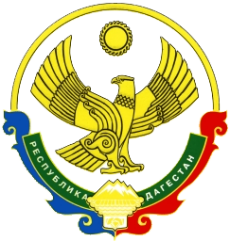 АДМИНИСТРАЦИЯМУНИЦИПАЛЬНОГО РАЙОНА «ЦУНТИНСКИЙ РАЙОН»РЕСПУБЛИКИ ДАГЕСТАН                                     Организации и учреждения района                                     Организации и учреждения района                                     Организации и учреждения районаОрганизации и учреждения районаМероприятияВ чем взаимодействуют образовательные организацииМКУ	 «Управление образования, молодёжной политики, спорта и туризма»»-осуществляет контроль за деятельностью образовательных организаций, соблюдением прав детей, охраной их жизни и здоровья;-оказывает нормативную и методическую помощь образовательным организациям по вопросам профилактики насилия;-ведет сбор и учет информации о случаях насилия в образовательных организациях.В нормативных документах по обучению и воспитанию обучающихся, регулярно оказывает методическую помощь руководителям образовательных организаций по вопросам соблюдения прав обучающихся.Образовательные учреждения-могут сообщить информацию об учащихся (дать характеристику) при его переходе в другое образовательное учреждение;-могут поделиться опытом работы по профилактике и реагированию на случаи насилияОбразовательные организации также взаимодействуют между собой. В случае перехода, обучающегося из одной образовательной организации в другую, выдается справка какой класс окончил данный ученик и характеристика, а образовательная организация, в которую перешел обучающийся представляет справку образовательной организации откуда выбыл ученик справку о том, что данный ученик прибыл. Медико-психолого-педагогические комиссии-проводят комплексную диагностику ребенка для определения его психолого-педагогического статуса, выявления отклонений в развитии и поведении;-дают рекомендации по организации обучения и воспитания ребенка, оказанию ему психолого-медико-педагогической помощи;-проводят обучение и консультирование педагогических работников по различным вопросам предупреждения и реагирования на насилия в образовательных организациях.Образовательные организации района ежегодно направляет детей в медико-психолого-педагогическую комиссию, функционирующий в районной больнице, для определения болезни и перевода их на индивидуальное обучение, педагоги образовательных организаций консультируются со специалистами медико-психолого-педагогической комиссии по вопросам предупреждения и реагирования насилия  Учреждения дополнительного образованияУчреждения дополнительного образованияУчреждения дополнительного образованияДЮСШДом культуры-укрепляет здоровье, формирует потребности в здоровом образе жизни-удовлетворяет духовные запросы подростков и развивает творческие способности детей.Укреплению здоровья, в пропаганде образа жизни определенную роль играют детские спортивные школы, функционирующие в селениях района. В спортивных секциях при данных спортивных школах охвачено свыше 220 учащихся образовательных организаций Для удовлетворения духовных запросов обучающихся и развития творческих способностей образовательные организации района проводят совместные мероприятия с домами культуры, функционирующие в сельских поселениях.Органы местного самоуправленияОрганы местного самоуправленияОрганы местного самоуправленияКомиссия по делам несовершеннолетних при Администрации МР «Цунтинский район»-обеспечивает совместное выявление обучающихся, нарушивших Закон;-готовит документы для передачи в суд;-оказывает совместную деятельность по оказанию помощи в трудоустройстве обучающего, состоящий на учете в КДН;-разрабатывает комплексный межведомственный профилактический план индивидуальной работы с обучающимися, состоящими на учете в КДНКомиссия     по делам несовершеннолетних при Администрации и образовательные организации на заседании рассматривает вопросы по обсуждению, правонарушений несовершеннолетних, совершивших обучающимися образовательных организациях.В течение трех лет было рассмотрено более 60 правонарушений.Органы и учреждения социальной защитыОрганы и учреждения социальной защитыОрганы и учреждения социальной защитыЦунтинское УСНЗ. реабилитационный центр-оказывает социальную и экономическую помощь семье и детям в трудной жизненной ситуации-оказывает психолого-педагогическую помощь детям и родителям; -консультирует родителей по вопросам воспитания детей и защиты их прав;-представляет услуги по социально-психологической реабилитации детей.УСНЗ и образовательные организации проводят совместную работу по оказанию социальной и педагогической помощи нуждающимся обучающимся, организуют и проводят совместные профилактические мероприятия с целью повышения результативности в  оказании социально-педагогической помощи детям и их семьям.Органы внутренних делОрганы внутренних делОрганы внутренних делОМВД РФ по Цунтинскому району-оперативно пресекает нарушения;-составляет протокол правонарушения, проводит опрос участников, инициирует расследования правонарушения;-может изолировать обидчика в случае серьезного правонарушенияОМВД РФ по Цунтинскому району и образовательные организации проводят совместную работу пресечению нарушений несовершеннолетних. С этой целью совершают совместные рейды после 22 часов в населенных пунктах по выявлению обучающихся на улицах в ночное время. С выявленными учащимися и их родителями проводятся профилактические беседы. Участковый уполномоченный-знает и анализирует оперативную обстановку в образовательном учреждении;-проводит профилактическую работу с учащимися, совершившими административные нарушения или антиобщественные действия.-участвует в расследовании случаев насилия и других правонарушений в образовательном учреждении.Участковый инспектор и образовательные организации проводят совместную работу по недопущению правонарушений в образовательных организациях. С этой целью участковый инспектор регулярно посещает образовательные организации, проводит с учащимися беседы об ответственности за совершение правонарушений, посещает на дому детей из «группы риска» и проводит с ними и родителями профилактическую работу.В течение трех лет в образовательных организациях района наблюдается тенденция снижения правонарушения среди обучающихся.Инспектор по делам несовершеннолетних-может поставить учащегося на профилактический учет в отдел внутренних дел совершение правонарушений и насильственных действий; осуществляет контроль за поведением учащегося, находящегося на учете;-проводит профилактические беседы  с учащимися и родителями.Инспектор по делам несовершеннолетних совместно с образовательными организациями выявляет обучающихся, совершивших правонарушение, ставит на учет и осуществляет контроль за поведением учащегося. Систематически посещает образовательную организацию и контролирует обучающего по вопросам успеваемости и дисциплины, а также посещает его на дому с целью изучения жилищно-бытовых условий и проведения профилактических бесед с ним и его родителями по вопросам воспитания и поведения.      Итогом взаимодействия образовательных организаций является то, что за последние три года уменьшилось правонарушений среди детей и подростков. Если в 2021 году на учете в по делам несовершеннолетних при Администрации МР «Цунтинский район» состояло 7 несовершеннолетних, то в 2022 году на учете состоит только один ученик, а также уменьшилось численность учащихся состоящих в инспекции по делам несовершеннолетних с 7 в 2021 году до 2 в 2022 году.      Итогом взаимодействия образовательных организаций является то, что за последние три года уменьшилось правонарушений среди детей и подростков. Если в 2021 году на учете в по делам несовершеннолетних при Администрации МР «Цунтинский район» состояло 7 несовершеннолетних, то в 2022 году на учете состоит только один ученик, а также уменьшилось численность учащихся состоящих в инспекции по делам несовершеннолетних с 7 в 2021 году до 2 в 2022 году.      Итогом взаимодействия образовательных организаций является то, что за последние три года уменьшилось правонарушений среди детей и подростков. Если в 2021 году на учете в по делам несовершеннолетних при Администрации МР «Цунтинский район» состояло 7 несовершеннолетних, то в 2022 году на учете состоит только один ученик, а также уменьшилось численность учащихся состоящих в инспекции по делам несовершеннолетних с 7 в 2021 году до 2 в 2022 году.